      Uchwała Nr 4710/2022       Zarządu Województwa Wielkopolskiego z dnia 24  lutego 2022 r. w sprawie ogłoszenia konkursu ofert na realizację zadania publicznego Województwa Wielkopolskiego z zakresu zdrowia publicznego wynikającego z Wojewódzkiego Programu Przeciwdziałania Narkomanii dla Województwa Wielkopolskiego na lata 2020-2024, pn.: „Oznaczanie substancji odurzających w ściekach miejskich wybranych miast Wielkopolski”.Na podstawie art. 41 ust. 1 ustawy z dnia  o samorządzie województwa (Dz. U. z 2020 r., poz. 1668 ze zm.), art. 14 ust. 1 w związku z art. 13 pkt 3 ustawy o zdrowiu publicznym (Dz. U. z 2021 r., 
poz. 1956 ze zm.), Zarząd Województwa Wielkopolskiego uchwala, co następuje:§ 1Ogłasza się konkurs ofert na realizację zadania publicznego Województwa Wielkopolskiego z zakresu zdrowia publicznego w roku 2022 pn. „Oznaczanie substancji odurzających w ściekach miejskich wybranych miast Wielkopolski”, na łączną kwotę 3.000.000 zł, zgodnie z załącznikiem do niniejszej uchwały.§ 2Treść ogłoszenia stanowiąca załącznik do niniejszej uchwały, zamieszczona zostanie na tablicy ogłoszeń, w Biuletynie Informacji Publicznej oraz na stronie internetowej Urzędu Marszałkowskiego Województwa Wielkopolskiego.§ 3Wykonanie uchwały powierza się Dyrektorowi Departamentu Zdrowia Urzędu Marszałkowskiego 
Województwa Wielkopolskiego.  § 4Uchwała wchodzi w życie z dniem podjęcia.Uzasadnienie do Uchwały Nr  4710/2022Zarządu Województwa Wielkopolskiegoz dnia 24 lutego  2022 r.w sprawie ogłoszenia konkursu ofert na realizację zadania publicznego Województwa Wielkopolskiego z zakresu zdrowia publicznego wynikającego z Wojewódzkiego Programu Przeciwdziałania Narkomanii dla Województwa Wielkopolskiego na lata 2020-2024, pn.: „Oznaczanie substancji odurzających w ściekach miejskich wybranych miast Wielkopolski”.Niniejsza uchwała ma na celu wyłonienie podmiotu, który będzie odpowiedzialny za przeprowadzenie 
badania naukowego polegającego na laboratoryjnej analizie próbek wód ściekowych pochodzących z oczyszczalni ścieków czterech wybranych miast usytuowanych na terenie województwa wielkopolskiego w celu oszacowania poziomu konsumpcji substancji odurzających. Poprzez realizację ww. zadania rozumieć należy:przeprowadzenie analizy próbek wód ściekowych,oszacowanie poziomu konsumpcji poszczególnych substancji odurzających w oparciu o ww. dane,sporządzenie pisemnego raportu z badania.Powyższe zadanie mieści się w ramach celu szczegółowego 3.5 Wojewódzkiego Programu Przeciwdziałania Narkomanii dla Województwa Wielkopolskiego na lata 2020-2024 – Monitorowanie sytuacji epidemiologicznej w zakresie używania środków odurzających, substancji psychotropowych i nowych substancji psychoaktywnych oraz postaw społecznych i reakcji instytucjonalnych. 
Stanowi także realizację celu operacyjnego 2: Profilaktyka Uzależnień, określonego w Narodowym Programie Zdrowia na lata 2021-2025 (Dz.U. z 2021 r. poz. 642), w ramach Zintegrowanego przeciwdziałania uzależnieniom (pkt 2. „Monitorowanie i badania problematyki związanej z sytuacją epidemiologiczną w zakresie (…) używania środków odurzających, substancji psychotropowych, środków zastępczych i NSP (…)”.Środki finansowe przeznaczone na dotacje celowe z budżetu na finansowanie lub dofinansowanie zadań zleconych do realizacji jednostkom zaliczanym do sektora finansów publicznych, zostały zabezpieczone w dziale 851 (Ochrona zdrowia), rozdziale 85153 (Zwalczanie narkomanii), § 2800 (dotacja celowa z budżetu dla pozostałych jednostek zaliczanych do sektora finansów publicznych).Wobec powyższego podjęcie niniejszej uchwały przez Zarząd Województwa Wielkopolskiego jest zasadne.Załącznik nr 1 do Uchwały Nr  4710 /2022Zarządu Województwa Wielkopolskiegoz 24 lutego 2022 r.OGŁOSZENIEo konkursie na realizację zadania z zakresu zdrowia publicznego wynikającego z Wojewódzkiego Programu Przeciwdziałania Narkomanii dla Województwa Wielkopolskiego na lata 2020-2024,  pn.:  „Oznaczanie substancji odurzających w ściekach miejskich wybranych miast Wielkopolski”Podstawa prawna:Art. 14 ust. 1 w zw. z art. 13 pkt 3 ustawy z dnia 11 września 2015 r. o zdrowiu publicznym (Dz.U. z 2021 r. poz. 1956, ze zmianami).Rozporządzenie Rady Ministrów z dnia 4 sierpnia 2016 r. w sprawie Narodowego Programu Zdrowia na lata 2021-2025 (Dz.U. z 2021 r. poz. 642).Uchwała Nr XIV /275 /19 Sejmiku Województwa Wielkopolskiego z dnia 20 grudnia 2019 r. w sprawie uchwalenia Wojewódzkiego Programu Przeciwdziałania Narkomanii dla Województwa Wielkopolskiego na lata 2020-2024.Tytuł konkursu: Oznaczanie substancji odurzających w ściekach miejskich wybranych miast Wielkopolski.Opis zadania będącego przedmiotem konkursu:Cel zadania:Celem zadania jest przeprowadzenie badania naukowego polegającego na laboratoryjnej analizie próbek wód ściekowych pochodzących z oczyszczalni ścieków w czterech wybranych miastach usytuowanych na terenie województwa wielkopolskiego, w celu oszacowania rodzaju i poziomu konsumpcji substancji odurzających.Przedmiot zadania:Analiza próbek wód ściekowych (każda próbka o pojemności 5 litrów, zebrana w ciągu 24 godzin sprzed odbioru próbki, w stanie surowym tj. pobrana w miejscu przed jej fizycznym i chemicznym oczyszczeniem przez oczyszczalnię ścieków), zmierzająca do oznaczenia występowania w nich nie mniej, niż 10 związków substancji odurzających:amfetaminametamfetamina3,4-metylenodioksymetamfetamina (estasy)3,4-metylenodioksy-N-etyloamfetamina 3,4-metylenodioksyamfetamina kokaina - na podstawie oznaczania metabolitu benzoiloekgoniny tetrahydrokannabinol (THC) – na podstawie oznaczania metabolitu kwasu 11-nor-∆9-9-karboksylowego (9-karboksy-THC)heroina – na podstawie oznaczania metabolitu 6-acetylomorfinymefedronketaminaOszacowanie poziomu konsumpcji poszczególnych substancji odurzających w oparciu o ww. związki oraz średnią liczbę osób obsługiwanych przez daną oczyszczalnię i wielkość przepływów ścieków z dnia poboru próbki.Sporządzenie pisemnego raportu z badania w oparciu o powyższe daneZa odbiór próbek z danej oczyszczalni odpowiedzialny będzie realizatorPrzyjęcie próbek z danej oczyszczalni powinno następować w godzinach porannych w ciągu 3 dni tego samego tygodnia.Za kwestię wyboru miejsca poboru próbek odpowiada Departament Zdrowia Urzędu Marszałkowskiego Województwa Wielkopolskiego w Poznaniu (zwany dalej Departamentem Zdrowia UMWW).Metodologia badania:Sposób przeprowadzenia analizy próbek wód ściekowych winien być zgodny z wytycznymi EMCDDA (European Monitoring Centre for Drugs and Drug Addiction) z siedzibą w Lizbonie, określonymi w opracowaniu pt. „Assessing illicit drugs in wastewater: advances in wastewater-based drug epidemiology” dostępnym na stronie internetowej:http://www.emcdda.europa.eu/publications/insights/assessing-drugs-in-wastewater,oraz publikacjami naukowymi poświęconymi temu zagadnieniu.Analiza próbek powinna zostać przeprowadzona przy wykorzystaniu chromatografu cieczowego sprzężonego z tandemowym spektrometrem mas (LC-MS/MS).Dla oszacowania krótkoterminowego trendu w konsumpcji substancji odurzających należy przeprowadzić trzykrotny pobór próbek z jednej oczyszczalni ścieków, dokonany w jednym tygodniu, z odstępem dwudniowym pomiędzy każdym z poborów.Przygotowanie próbek do analizy oraz ich analiza techniką LC-MS/MS powinny się odbyć niezwłocznie po przetransportowaniu próbek z oczyszczalni do miejsca wykonywania analizy.Oczekiwane rezultaty:Jako zakończenie projektu badawczego, po dokonaniu analizy ostatniej dostarczonej próbki, oczekuje się przedłożenia do Departamentu Zdrowia UMWW raportu z jego realizacji (zbiorczego), zawierającego wyniki badań wraz ze szczegółowym opisem ich przeprowadzenia oraz merytoryczną interpretacją uzyskanych wyników (interpretacja w odniesieniu do procedur analitycznych).W postępowaniu konkursowym zostanie wybrany jeden realizator zadania.Łączna wysokość środków finansowych przeznaczonych na zadanie:3.000.000 zł (w dziale 851 (Ochrona zdrowia), rozdziale 85153 (Zwalczanie narkomanii): § 2800 (dotacja celowa z budżetu dla pozostałych jednostek zaliczanych do sektora finansów publicznych).Od Oferenta nie wymaga się wniesienia wkładu własnego.Termin realizacji przedmiotu zadania: Nie wcześniej, niż od 12 dnia liczonego od dnia rozstrzygnięcia konkursu ofert, do 31 grudnia 2022 r.Warunki realizacji zadania (wymogi formalne):Wymagania, jakie muszą spełnić oferenci:doświadczenie w prowadzeniu badań naukowych z zakresu chemicznej analizy instrumentalnej (potwierdzone publikacjami naukowymi dotyczącymi szacowania konsumpcji substancji odurzających), tj. wykazanie, że w ciągu ostatnich 5 lat przed terminem upływu składania ofert, wykonał należycie co najmniej 3 działania polegające na przeprowadzeniu analizy chemicznej,zasoby osobowe i rzeczowe odpowiednie do realizacji zadania, możliwość uzyskania zezwolenia Inspektoratu Farmaceutycznego na stosowanie środków odurzających w celu prowadzenia badań naukowych (posiadanie zezwolenia jest warunkiem niezbędnym do zawarcia umowy).Warunki kwalifikowalności kosztów.Koszty powinny być bezpośrednio związane z realizowanym zadaniem i znajdować swoje uzasadnienie w toku jego realizacji, ujęte w budżecie projektu (a następnie faktycznie poniesione w okresie wskazanym w umowie i udokumentowane).Kosztorys powinien być skalkulowany rzetelnie, wyłącznie w odniesieniu do zakresu planowanego zadania. W przypadku przyjęcia oferty do realizacji kosztorys będzie mógł podlegać analizie merytorycznej i finansowej na każdym etapie jego realizacji.Koszty personelupersonel stanowią osoby zaangażowane w realizację projektu i wykonujące powierzone im zadania lub czynności osobiście tj. w szczególności osoby zatrudnione na podstawie stosunku pracy lub wykonujące zadania lub czynności na podstawie umowy cywilnoprawnej, osoby fizyczne prowadzące działalność gospodarczą,  wydatki na wynagrodzenie personelu są kwalifikowalne pod warunkiem, że ich wysokość odpowiada stawkom faktycznie stosowanym u realizatora zadania poza składaną ofertą, na analogicznych stanowiskach lub na stanowiskach wymagających analogicznych kwalifikacji, Uwaga!Warunkiem uznania kwalifikowalności ww. kosztów w zakresie realizacji zadania jest ich odpowiednie udokumentowanie faktycznego czasu pracy w ramach projektu. np. na podstawie ewidencji czasu pracy.W kosztorysie, stanowiącym element składanej oferty wydatki powinny być przedstawione w podziale na koszty merytoryczne oraz koszty administracyjne. Koszty merytoryczne są kosztami bezpośrednio związanymi z celem konkursu, o którym mowa w części III ogłoszenia i obejmować mogą wyłącznie:zakup chromatografu cieczowego sprzężonego z tandemowym spektrometrem mas (LC-MS/MSkoszt zakupu naturalnych i deuterowanych wzorców substancji odurzających;koszt zakupu odczynników laboratoryjnych i materiałów zużywalnych do przygotowania próbek ścieków do analizy LC-MS/MS;koszt materiałów zużywalnych i rozpuszczalników do analizy próbek ścieków metodą LC-MS/MS;zużywalne części zestawu LC-MS/MS;środki ochrony osobistej zapewniające bezpieczną pracę z odczynnikami chemicznymi oraz próbkami ściekówkoszty transportu w tym sprzęt niezbędny do prawidłowego transportu próbek koszty osobowe związane z prowadzeniem analizy laboratoryjnej i/lub przygotowywaniem raportu i koordynacją całości projektu;koszty serwisowania zestawu LC-MS/MS w sytuacji, kiedy w trakcie zaplanowanych terminów badań sprzęt ulegnie awarii.Wydatki majątkowe, zakup środków trwałychWysokość i zasadność zaplanowanych kosztów będzie podlegać weryfikacji podczas oceny oferty. Warunkiem zakupu zestawu LC-MS/MS jest gotowość do prowadzenia badań podobnego rodzaju na potrzeby Departamentu Zdrowia UMWW przez okres minimum 3 lat.Koszty administracyjne są to koszty bezpośrednio związane z obsługą i administracją realizowanego zadania, w szczególności:koszty funkcjonowania podmiotu związane z realizacją zadania proporcjonalnie odpowiadające planowanym działaniom np. czynsz najmu, opłaty za prąd,  gaz, wodę, CO, obsługa księgowa, koszty usług powielania dokumentów związanych z obsługą administracyjną realizowanego wniosku, zakup środków ochrony osobistej (maseczki, rękawiczki, płyny antybakteryjne itp.) dla personelu zaangażowanego w realizację projektu i wykonującego powierzone im zadaniakoszty materiałów biurowych i artykułów piśmienniczych związanych z obsługą administracyjną realizowanego wniosku, Uwaga!Koszty administracyjne nie mogą przekroczyć 30% kosztów merytorycznych z wyłączeniem kosztu zakupu zestawu LC-MS/MS.Podmiot składający ofertę ubiegający się o pokrycie z dotacji kosztów administracyjnych powinien przedstawić jasną kalkulację kosztów, proporcjonalnie odpowiadającą planowanym działaniom.Niedopuszczalna jest sytuacja, w której koszty administracyjne zostaną wykazane w ramach kosztów merytorycznych lub odwrotnie. Powyższa weryfikacja, ma miejsce na etapie wyboru wniosku, a także może mieć miejsce na etapie realizacji zadania, jak i po jego zakończeniu.Koszty niekwalifikowaneDo kosztów, które w ramach konkursu nie mogą być finansowane, należą koszty nie odnoszące się jednoznacznie do realizacji zadania, w tym m. in.: podatek od towarów i usług (VAT), jeśli zostanie odzyskany w oparciu o przepisy ustawy z dnia 11 marca 2004 r. o podatku od towarów i usług,koszty pożyczki lub kredytu zaciągniętego na finansowanie realizacji wniosku,koszty utrzymania biura (np.: opłaty bieżące: czynsz najmu/dzierżawy lokalu, opłaty za prąd, gaz, bieżącą wodę, usługi telekomunikacyjne, ścieki, odpady komunalne itp.) poza zakresem realizacji zadania,koszty wynagrodzenia pracowników poza zakresem realizacji zadania.Wszelkie działania podejmowane w ramach projektu, muszą być dostosowane do aktualnych wytycznych obowiązujących na terenie kraju, związanych z epidemią wirusa SARS-CoV-2.Podatek od towarów i usług (VAT)Wydatki w ramach realizacji wniosku mogą obejmować koszty podatku od towarów i usług (VAT) tylko wtedy, gdy realizator zadania ich nie odzyska. Oferent jest zobowiązany, na etapie składania oferty, do złożenia oświadczenia o kwalifikowalności VAT zgodnie z wzorem określonym w załączniku do ogłoszenia. Oświadczenie o kwalifikowalności VAT podpisane przez oferenta będzie stanowić załącznik do zawieranej umowy na realizację zadania.W przypadku, kiedy Oferent nie ma możliwości odzyskania podatku VAT, wszelkie koszty jakie zostały wskazane w preliminarzu są kosztami brutto (w takiej sytuacji podatek VAT jest kosztem kwalifikowanym). Natomiast w sytuacji, kiedy Oferent jest uprawniony do odzyskania VAT ustala w preliminarzu koszty netto w tym zakresie (w takiej sytuacji VAT jest kosztem niekwalifikowanym). W sytuacji kiedy Oferent może częściowo odzyskać podatek VAT, w kosztorysie powinien wskazać, które kwoty zostały podane netto a które z podatkiem VAT. Aktem prawnym, w oparciu o który należy badać możliwość odzyskania podatku VAT jest ustawa z dnia 11 marca 2004 r. o podatku od towarów i usług. Badanie możliwości odzyskania podatku VAT należy wyłącznie do obowiązków oferenta.Podmioty uprawnione do składania ofert:Jednostki zaliczane do sektora finansów publicznych w rozumieniu ustawy z dnia 27 sierpnia 2009 r. o finansach publicznych (Dz.U. z 2021 r. poz. 305 ze zmianami), których cele statutowe lub przedmiot działalności dotyczą spraw objętych zadaniami z zakresu zdrowia publicznego określonymi w art. 2 ustawy o zdrowiu publicznym. Kryteria oceny ofert:Rozpatrywane będą wyłącznie oferty złożone w terminie wskazanym w ogłoszeniu.W przypadku wystąpienia jakichkolwiek braków lub niejasności, co do treści złożonej dokumentacji oferent wezwany zostanie do złożenia wyjaśnień lub uzupełnienia oferty, a w przypadku braków formalnych, pod rygorem pozostawienia oferty bez rozpoznania.Wszystkie złożone oferty wraz z załączoną do nich dokumentacją pozostaną w aktach Departamentu Zdrowia UMWW i nie będą odsyłane.Kryteria formalneOcena formalna polega na analizie kompletności oraz poprawności formalnej oferty. Weryfikacja formalna ofert dokonywana będzie przez Departament Zdrowia UMWW. W przypadku wystąpienia jakichkolwiek braków lub niejasności, co do treści złożonej dokumentacji oferent wezwany zostanie do złożenia wyjaśnień lub uzupełnienia oferty, w terminie 5 dni roboczych od dnia otrzymania wezwania, a w przypadku braków formalnych, pod rygorem pozostawienia wniosku bez rozpoznania.Oferent powinien uzupełnić braki w formie pisemnej. Wezwanie może zostać doręczone pocztą elektroniczną, faksem lub za pośrednictwem placówki pocztowej. W sytuacji gdy wezwanie zostanie doręczone w formie elektronicznej, podmiot jest zobowiązany potwierdzić jego otrzymanie.O zachowaniu terminu uzupełnienia braków decyduje dzień wpływu uzupełnień do siedziby Departamentu Zdrowia UMWW, w analogicznej formie w jakiej wezwanie zostało doręczone.Oferta zostaje odrzucona na etapie analizy formalnej i nie zostaje skierowana do dalszej oceny merytorycznej w następujących przypadkach: złożenia oferty z naruszeniem terminu podanego w ogłoszeniu o konkursie;złożenia oferty przez podmiot nieuprawniony do udziału w konkursie;nieusunięcia w wyznaczonym terminie braków formalnych. Kryteria merytoryczne Ocena merytoryczna ofert spełniających wymogi formalne dokonywana będzie przez Komisję Konkursową powołaną w drodze osobnej uchwały Zarządu Województwa Wielkopolskiego.Kryteria oceny merytorycznej, z podziałem na:Merytoryczne – 50 pkt. (waga: 50%/100%):jakość oferty (w tym m.in.: spójność poszczególnych elementów oferty, adekwatność wnioskowanej kwoty dotacji do zakresu podejmowanych działań – racjonalność wydatków w świetle przedstawionego kosztorysu),Organizacyjne – 50 pkt. (waga: 50%/100%):zasoby kadrowe i rzeczowe przewidywane do wykorzystania przy realizacji zadania,dotychczasowe doświadczenie wnioskodawcy w prowadzeniu badań naukowych z zakresu chemicznej analizy instrumentalnej,posiadanie / możliwość uzyskania zezwolenia Inspektoratu Farmaceutycznego na stosowanie środków odurzających w celu prowadzenia badań naukowych.Maksymalna liczba punktów możliwych do zdobycia w zakresie spełniania kryteriów merytorycznych wynosi 100 pkt.Ostateczna liczba punktów to średnia sumy przyznanych punktów przez poszczególnych członków Komisji.Oferty, które uzyskają poniżej 50 punktów nie uzyskają dofinansowania.Przekroczenie progu, o którym mowa powyżej nie jest jednoznaczne z przyznaniem dotacji.Miejsce, termin oraz sposób składania ofert:Oferty należy składać za pośrednictwem poczty lub osobiście w siedzibie Urzędu Marszałkowskiego Województwa Wielkopolskiego w Poznaniu, al. Niepodległości 34, 61-714 (Punkt Kancelaryjny – hol główny), w zaklejonej i opieczętowanej kopercie z dopiskiem: „Oznaczanie substancji odurzających w ściekach miejskich wybranych miast Wielkopolski – Konkurs Departamentu Zdrowia”.Oferty składane winny być do: 18 marca 2022 r. do godziny 15:30.O przyjęciu oferty decyduje data i godzina jej wpływu do siedziby Departamentu Zdrowia UMWW.Oferty, które wpłyną po terminie będą odrzucane (nie decyduje data stempla pocztowego).Wszystkie strony oferty powinny być parafowane przez oferenta. W przypadku złożenia kserokopii dokumentów, oferent zobowiązany jest potwierdzić je na każdej stronie za zgodność z oryginałem wraz z datą tego potwierdzenia.Formularz oferty i druki oświadczeń znajdują się do pobrania na stronie internetowej Urzędu Marszałkowskiego Województwa Wielkopolskiego w Poznaniu: www.umww.pl oraz na stronie internetowej Biuletynu Informacji Publicznej Urzędu Marszałkowskiego Województwa Wielkopolskiego w Poznaniu: www.bip.umww.pl. Nie będą przyjmowane oferty przesyłane drogą elektroniczną oraz faksem.Dodatkowe informacje uzyskać można pod numerami telefonu: 61/626-63-59; 626-63-60; 626-63-72; 626-63-74 oraz drogą elektroniczną: dz.sekretariat@umww.pl Oferent może wskazać, które z informacji zawartych w ofercie stanowią tajemnicę przedsiębiorcy w rozumieniu art. 5 ustawy z dnia 6 września 2001 r. o dostępie do informacji publicznej i podlegają wyłączeniu od udostępniania innym podmiotom. Podpisy pod ofertą, dołączonymi załącznikami i oświadczeniami składają osoby upoważnione do składania oświadczeń woli, zgodnie z danymi z Krajowego Rejestru Sądowego lub innego rejestru lub ewidencji. Wszystkie złożone własnoręcznie podpisy oraz pieczątki muszą być czytelne. W razie zaistnienia zmian upoważnień w trakcie procedury wyłaniania wniosku do realizacji, należy niezwłocznie, w formie pisemnej, poinformować o tym fakcie Dyrektora Departamentu Zdrowia UMWW. Podmioty składające ofertę wspólną ponoszą odpowiedzialność solidarną za zobowiązania. Oferent nie może powierzyć osobom trzecim wykonania całości zleconego zadania. Powyższe nie obejmuje powierzenia podwykonawcy/om części realizowanego zadania, o ile oferent wskaże w ofercie taką możliwość i należycie ją uzasadni. Powyższe podlegać będzie weryfikacji na etapie oceny oferty. Złożenie oferty nie jest równoznaczne z zapewnieniem przyznania dotacji lub przyznaniem dotacji w oczekiwanej wysokości. Zastrzega się prawo do przyznania mniejszej kwoty środków niż wnioskowana w ofercie. Wysokość przyznanej dotacji zależy m.in. od wyniku oceny merytorycznej oferty oraz kwalifikowalności kosztów.Zasady przyznania dotacji oraz pozostałe informacje dotyczące realizacji zadania:Uzyskanie dotacji na poziomie niższym niż kwota wnioskowana, uprawnia do zmniejszenia kosztu całkowitego zadania.Szczegółowe warunki realizacji zadania określi umowa na realizację zadania.Ze środków przyznanej dotacji nie mogą być pokrywane koszty realizacji zadania, poniesione przed dniem podpisania umowy. Wnioskodawca ma obowiązek ujawniania wszelkich dochodów / przychodów, które powstaną w związku z realizacją zadania, a nie zostały przewidziane w ofercie. Dopuszcza się wydatkowanie uzyskanych przychodów, w tym także odsetek bankowych od przekazanych środków finansowych na podstawie niniejszego postępowania konkursowego, na realizację zadania, wyłącznie na zasadach określonych w umowie. Niewykorzystane przychody podlegają zwrotowi.Wytworzony w wyniku realizacji zadania raport będzie zawierał:znak graficzny Województwa Wielkopolskiego: Herb Województwa Wielkopolskiego, informację o treści: „Raport opracowany na zlecenie Samorządu Województwa Wielkopolskiego”, proporcjonalnie do wielkości innych oznaczeń, w sposób zapewniający jego dobrą widoczność.Herb Województwa Wielkopolskiego w wersji elektronicznej jest dostępny  do pobrania ze strony internetowej Urzędu Marszałkowskiego Województwa Wielkopolskiego w Poznaniu pod adresem: www.umww.pl.Zastrzega się możliwość wnoszenia uwag przez Departament Zdrowia UMWW na każdym etapie realizacji zadania oraz poddania recenzji sporządzonego raportu i jego ostatecznej akceptacji. Projekty przekazywane będą do akceptacji w wersji elektronicznej.Zarząd Województwa może odmówić podpisania umowy z wybranym podmiotem w przypadku, gdy ujawnione zostaną nieznane wcześniej okoliczności podważające wiarygodność merytoryczną lub finansową podmiotu.	Termin rozstrzygnięcia konkursu ofert:Wybór ofert do dofinansowania nastąpi w terminie do dnia 22  kwietnia 2022r.Niezwłocznie po dokonaniu oceny merytorycznej przez Komisję konkursową Zarząd Województwa Wielkopolskiego podejmie w formie uchwały ostateczną decyzję o wyborze oferty i udzieleniu dotacji, która następnie zostanie opublikowana na tablicy ogłoszeń, w Biuletynie Informacji Publicznej oraz na stronie internetowej Urzędu Marszałkowskiego Województwa Wielkopolskiego. Od postanowień uchwały Zarządu w sprawie wyboru oferty i udzielenia dotacji nie ma zastosowania tryb odwoławczy.Zarząd Województwa Wielkopolskiego zastrzega sobie możliwość odwołania konkursu ofert przed upływem terminu na złożenie ofert oraz możliwość przedłużenia terminu złożenia ofert i terminu rozstrzygnięcia konkursu ofert. Zastrzega sobie także prawo do anulowania konkursu w przypadku, gdy nie zostanie złożona ani jedna oferta na realizację zadania bądź w przypadku zaistnienia sytuacji nadzwyczajnej, której nie sposób było przewidzieć w chwili ogłoszenia konkursu, a której wystąpienie czyni niemożliwym lub rażąco utrudnia kontynuowanie procedury konkursowej lub stanowi zagrożenie dla interesu publicznego np. z uwagi na aktualną sytuację epidemiczną wywołaną wirusem SARS-CoV-2.Wymagane dokumenty:Wypełniony druk oferty.Aktualny odpis z odpowiedniego rejestru lub inne dokumenty informujące o statusie prawnym podmiotu składającego ofertę i umocowania osób go reprezentujących.Oświadczenie potwierdzające, że w stosunku do podmiotu składającego ofertę nie stwierdzono niezgodnego z przeznaczeniem wykorzystania środków publicznych.Oświadczenie osoby uprawnionej do reprezentowania podmiotu składającego ofertę o niekaralności zakazem pełnienia funkcji związanych z dysponowaniem środkami publicznymi oraz niekaralności za umyślne przestępstwo lub umyślne przestępstwo skarbowe.Oświadczenie, że podmiot składający ofertę jest jedynym posiadaczem rachunku, na który zostaną przekazane środki i zobowiązuje się go utrzymywać do chwili zaakceptowania rozliczenia tych środków pod względem finansowym i rzeczowym.Oświadczenie osoby upoważnionej do reprezentacji podmiotu składającego ofertę wskazujące, że kwota środków przeznaczona zostanie na realizację zadania zgodnie z ofertą i że, w tym zakresie, zadanie nie będzie finansowane z innych źródeł.Oświadczenie, że cele statutowe lub przedmiot działalności podmiotu składającego ofertę dotyczy spraw objętych zadaniami określonymi w art. 2 ustawy o zdrowiu publicznym. Oświadczenie o kwalifikowalności VAT zgodnie ze wzorem określonym w załączniku do ogłoszenia.Klauzula informacyjna dotycząca przetwarzania danych osobowych osób wskazanych w ofercie.Zezwolenie Inspektoratu Farmaceutycznego na stosowanie środków odurzających w celu prowadzenia badań naukowych lub dokument potwierdzający ubieganie się oferenta o takowe zezwolenie.Druk oferty oraz oświadczeń, o których mowa w pkt. 1 i 3-9, stanowią załączniki do ogłoszenia.W przypadku składania oferty wspólnej każdy z podmiotów zobowiązany jest do złożenia dokumentów wymienionych w ppkt. 2-9, a ponadto należy przedstawić kopię porozumienia, która określa:zakres wykonywanych zadań oraz zasad wspólnego zarządzania projektem, w tym zarządzania finansowego,podział zadań i ich wykonywania, które w ramach realizacji zadania będą wykonywać poszczególne podmioty,sposób reprezentacji podmiotów wobec organu zlecającego realizację zadania,zobowiązanie podmiotów składających ofertę wspólną do ponoszenia odpowiedzialności solidarnej za wykonanie zobowiązań wynikających z realizacji zadania;W przypadku wyboru innego sposobu reprezentacji podmiotów składających ofertę wspólną, niż wynikający z Krajowego Rejestru Sądowego lub innego właściwego rejestru – dokument potwierdzający upoważnienie do działania w imieniu oferenta(ów).Dokumentacja musi być podpisana przez osobę/osoby uprawnione lub upoważnione do reprezentowania Oferenta, składania oświadczeń woli i zaciągania w jego imieniu zobowiązań finansowych zgodnie z zapisami statutu/regulaminu organizacyjnego, zapisami Krajowego Rejestru Sądowego, innego rejestru lub innych dokumentów potwierdzających umocowanie reprezentujących go osób oraz opatrzona pieczęcią firmową Oferenta.Informacje o przetwarzaniu danych osobowychAdministratorem danych osobowych jest Województwo Wielkopolskie z siedzibą Urzędu Marszałkowskiego Województwa Wielkopolskiego w Poznaniu przy al. Niepodległości 34, 61-714 Poznań.Państwa dane osobowe są przetwarzane w celach rozpatrzenia ofert o dofinansowanie realizacji zadania z zakresu zdrowia publicznego pn. „Oznaczanie substancji odurzających w ściekach miejskich wybranych miast Wielkopolski”, zawarcia i rozliczenia umowy, jak również w celach archiwalnych w interesie publicznym.Państwa dane osobowe przetwarzamy: w związku z zawarciem oraz wykonaniem umowy;w związku z wypełnieniem obowiązku prawnego ciążącego na administratorze tj. ustawy z dnia 27 sierpnia 2009 roku o finansach publicznych, ustawy z dnia 5 czerwca 1998 roku o samorządzie województwa , ustawy z dnia 14 lipca 1983 roku o narodowym zasobie archiwalnym i archiwach oraz rozporządzenia Prezesa Rady Ministrów z dnia 18 stycznia 2011 roku w sprawie instrukcji kancelaryjnej, jednolitych rzeczowych wykazów akt oraz instrukcji w sprawie organizacji zakresu działania archiwów zakładowych.W sprawach związanych z przetwarzaniem danych osobowych prosimy o kontakt z Inspektorem ochrony danych osobowych, Departament Organizacyjny i Kadr, Urząd Marszałkowski Województwa Wielkopolskiego w Poznaniu, al. Niepodległości 34, 61-714 Poznań, e-mail: inspektor.ochrony@umww.pl lub poprzez skrytkę ePUAP: /umarszwlkp/SkrytkaESP.Państwa dane osobowe będą przetwarzane przez okres 5 lat zgodnie z Instrukcją Kancelaryjną, licząc od roku następnego, w którym zakończono sprawę.Podanie danych osobowych jest warunkiem ustawowym oraz warunkiem zawarcia umowy a ich niepodanie skutkuje brakiem możliwości realizacji celów, dla których są gromadzone.Przysługuje Państwu prawo do usunięcia danych osobowych, w przypadku o którym mowa w pkt. 3a i 6 lub gdy dane są już niepotrzebne do przetwarzania danych.Przysługuje Państwu prawo do cofnięcia zgody na przetwarzanie danych osobowych, w przypadku o którym mowa w pkt. 3a i 6;Przysługuje Państwu prawo do przenoszenia danych, w przypadku o którym mowa w pkt. 3a oraz 6 i gdy dane te są przetwarzane w sposób zautomatyzowany;Przysługuje Państwu prawo do dostępu do danych osobowych, ich sprostowania lub ograniczenia przetwarzania;11.Przysługuje Państwu prawo do wniesienia sprzeciwu wobec przetwarzania w związku z Państwa sytuacją szczególną w przypadku o którym mowa w pkt 3b lub sprawowania władzy publicznej.Przysługuje Państwu prawo wniesienia skargi do organu nadzorczego.Dane osobowe będą ujawnianie:a) komisji konkursowej;b) podmiotom świadczącym usługi na rzecz administratora danych na podstawie zawartych umów dotyczących: serwisu i wsparcia systemów informatycznych, utylizacji dokumentacji niearchiwalnej, przekazywania przesyłek pocztowych.Państwa dane osobowe nie są przetwarzane w sposób zautomatyzowany w celu podjęcia jakiejkolwiek decyzji oraz profilowania.Dane osobowe nie są przekazywane poza Europejski Obszar Gospodarczy oraz do organizacji międzynarodowych.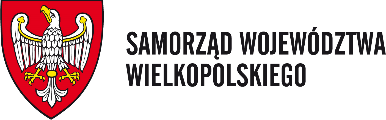 …………………………………Data i miejsce złożenia oferty(wypełnia organ administracji publicznej)………………………………… (pieczęć Oferenta)Ofertao dofinansowanie realizacji zadania z zakresu zdrowia publicznego pn.: „Oznaczanie substancji odurzających w ściekach miejskich wybranych miast Wielkopolski”.Informacje ogólnePodmiot wnioskującyAdres siedziby:Adres do korespondencji Nazwiska i imiona osób upoważnionych do reprezentowania podmiotu wraz z podaniem pełnionej funkcji i/lub pełnomocnictwaOsoba(-y) upoważniona(-e) do składania wyjaśnień dotyczących ofertyKoncepcja planowanych działańOgólne założeniaOpis założeń i sposobu realizacji projektuTermin i miejsce realizacji projektuHarmonogram działań w zakresie realizacji zadaniaPrzewidywana kalkulacja kosztówPrzewidywane źródła finansowania zadania publicznegoDodatkowe uwagi do kosztorysu (jeżeli dotyczy)Szczegółowy opis posiadanych zasobów rzeczowych wykorzystywanych do realizacji projektuNależy określić szczegółowo zasoby rzeczowe Oferenta, niezbędne do realizacji zadania, takie jak: lokal, sprzęt, materiały, inne zasoby.Informacja o zasobach kadrowych oferenta – kompetencje i zakres obowiązków kluczowych osób zapewniających prawidłowe wykonanie zadaniaW przypadku przyjęcia oferty do realizacji zmiany realizatorów mogą być dokonywane wyłącznie po pisemnym zgłoszeniu dokonywanych zmian i uzyskaniu akceptacji tej zmiany. Zmiana dotychczasowego realizatora może nastąpić wyłącznie na osobę posiadającą zbliżone kwalifikacje.Dotychczasowe doświadczenie w realizacji przedsięwzięć podobnych do przedmiotu zadaniaZAŁĄCZNIKI:  Aktualny odpis z odpowiedniego rejestru lub inne dokumenty informujące o statusie prawnym podmiotu składającego ofertę i umocowaniu osób go reprezentujących.Oświadczenie w zakresie, o którym mowa w art. 15 ust. 6 pkt. 2-5, w związku z art. 17 ust. 4 ustawy o zdrowiu publicznym.Oświadczenie o kwalifikowalności VAT zgodnie ze wzorem określonym w załączniku do ogłoszenia.Zezwolenie Inspektoratu Farmaceutycznego na stosowanie środków odurzających w celu prowadzenia badań naukowych lub dokument potwierdzający ubieganie się oferenta o takowe zezwolenie.Klauzula informacyjna dotycząca przetwarzania danych osobowych wskazanych w ofercie.Inne – wskazać jakie: ………………………………………………………………………………………………………………………Oświadczenia Oferenta  składane na potrzeby konkursu o udzielenie dofinansowania na realizację zadania z zakresu zdrowia publicznego na podstawie art. 15 ust. 6 pkt 2-5 w zw. z art. 17 ust. 4 ustawy z dnia 11 września 2015 r. o zdrowiu publicznym.Oświadczam, że:w stosunku do …………………………………… (wpisać nazwę podmiotu składającego ofertę) nie stwierdzono niezgodnego z przeznaczeniem wykorzystania środków publicznych;nie byłem(am) karany(a) za umyślne przestępstwo lub umyślne przestępstwo skarbowe oraz nie orzeczono wobec mnie zakazu pełnienia funkcji związanych z dysponowaniem środkami publicznymi;…………………………………………………… (wpisać nazwę podmiotu składającego wniosek) jest jedynym posiadaczem rachunku, na który zostaną przekazane środki, i zobowiązuje się go utrzymywać do chwili zaakceptowania rozliczenia tych środków pod względem finansowym i rzeczowym;kwota środków przeznaczona zostanie na realizację zadania zgodnie z ofertą i w tym zakresie zadanie nie będzie finansowane z innych źródeł;………………………………….. (wpisać nazwę podmiotu składającego wniosek)  jest podmiotem uprawnionym do składania wniosków w konkursie zgodnie z pkt VII Ogłoszenia o konkursie tj. podmiotem, którego cele statutowe lub przedmiot działalności dotyczą spraw objętych zadaniami z zakresu zdrowia publicznego określonymi w art. 2 ustawy z dnia 11 września 2015 r. o zdrowiu publicznym;Jestem świadomy/a odpowiedzialności karnej za złożenie fałszywego oświadczenia. …………………………………………podpis osoby/osób upoważnionychdo reprezentacji oferentaOŚWIADCZENIE O KWALIFIKOWALNOŚCI PODATKU OD TOWARÓW I USŁUG………………………………………………………………………….., w związku z ubieganiem się (nazwa i adres oferenta)o dofinansowanie realizacji zadania publicznego pn.: „Oznaczanie substancji odurzających w ściekach miejskich wybranych miast Wielkopolski”oświadcza, że : nie jest płatnikiem podatku VAT jest płatnikiem podatku VAT  i jednocześnie oświadcza, iż realizując wskazane w ofercie zadanie publiczne nie będzie odzyskiwał w żaden sposób poniesionego kosztu podatku od towarów i usług, którego wysokość została zawarta w kosztorysie realizacji zadania. Jednocześnie.................................................................................................................. zobowiązuje się                                               (nazwa oferenta)do zwrotu kwoty podatku od towarów i usług,  w części wydatkowanej z udzielonej dotacji, jeżeli zaistnieją przesłanki umożliwiające odzyskanie tego podatku....................................................................................................................................... zobowiązuje się                                              (nazwa oferenta)również do udostępniania dokumentacji finansowo-księgowej oraz udzielania uprawnionym organom kontrolnym, bądź osobom upoważnionym przez Zleceniodawcę, informacji umożliwiających weryfikację kwalifikowalności podatku od towarów i usług.			 ………………………………………..…Podpis osoby/osób upoważnionych do reprezentacji oferentaSzanowni Państwo, w związku z przetwarzaniem Państwa danych osobowych zawartych w ofercie o dofinansowanie realizacji zadania informuję, że:	Administratorem danych osobowych jest Województwo Wielkopolskie z siedzibą Urzędu Marszałkowskiego Województwa Wielkopolskiego w Poznaniu przy al. Niepodległości 34, 61-714 Poznań.Państwa dane osobowe są przetwarzane w celach rozpatrzenia oferty o dofinansowanie realizacji zadania z zakresu zdrowia publicznego pn. „Oznaczanie substancji odurzających w ściekach miejskich wybranych miast Wielkopolski”, zawarcia i rozliczenia umowy, jak również w celach archiwalnych w interesie publicznym.Państwa dane osobowe przetwarzamy: w związku z zawarciem oraz wykonaniem umowy;w związku z wypełnieniem obowiązku prawnego ciążącego na administratorze tj. ustawy z dnia 27 sierpnia 2009 roku o finansach publicznych, ustawy z dnia 5 czerwca 1998 roku o samorządzie województwa , ustawy z dnia 14 lipca 1983 roku o narodowym zasobie archiwalnym i archiwach oraz rozporządzenia Prezesa Rady Ministrów z dnia 18 stycznia 2011 roku w sprawie instrukcji kancelaryjnej, jednolitych rzeczowych wykazów akt oraz instrukcji w sprawie organizacji zakresu działania archiwów zakładowych.W sprawach związanych z przetwarzaniem danych osobowych prosimy o kontakt z Inspektorem ochrony danych osobowych, Departament Organizacyjny i Kadr, Urząd Marszałkowski Województwa Wielkopolskiego w Poznaniu, al. Niepodległości 34, 61-714 Poznań, e-mail: inspektor.ochrony@umww.pl lub poprzez skrytkę ePUAP: /umarszwlkp/SkrytkaESP.Państwa dane osobowe będą przetwarzane przez okres 5 lat zgodnie z Instrukcją Kancelaryjną, licząc od roku następnego, w którym zakończono sprawę.Podanie danych osobowych jest warunkiem ustawowym oraz warunkiem zawarcia umowy a ich niepodanie skutkuje brakiem możliwości realizacji celów, dla których są gromadzone.Przysługuje Państwu prawo do usunięcia danych osobowych, w przypadku o którym mowa w pkt. 3a i 6 lub gdy dane są już niepotrzebne do przetwarzania danych.Przysługuje Państwu prawo do cofnięcia zgody na przetwarzanie danych osobowych, w przypadku o którym mowa w pkt. 3a i 6;Przysługuje Państwu prawo do przenoszenia danych, w przypadku o którym mowa w pkt. 3a oraz 6 i gdy dane te są przetwarzane w sposób zautomatyzowany;Przysługuje Państwu prawo do dostępu do danych osobowych, ich sprostowania lub ograniczenia przetwarzania;Przysługuje Państwu prawo do wniesienia sprzeciwu wobec przetwarzania w związku z Państwa sytuacją szczególną w przypadku o którym mowa w pkt 3b lub sprawowania władzy publicznej.Przysługuje Państwu prawo wniesienia skargi do organu nadzorczego.Dane osobowe będą ujawnianie:a) komisji konkursowej;b) podmiotom świadczącym usługi na rzecz administratora danych na podstawie zawartych umów dotyczących: serwisu i wsparcia systemów informatycznych, utylizacji dokumentacji niearchiwalnej, przekazywania przesyłek pocztowych.Państwa dane osobowe nie są przetwarzane w sposób zautomatyzowany w celu podjęcia jakiejkolwiek decyzji oraz profilowania.Dane osobowe nie są przekazywane poza Europejski Obszar Gospodarczy oraz do organizacji międzynarodowych.………………………………………………(data i podpis właściciela danych osobowych)Koszt całkowity projektu:Wnioskowana kwota:Nazwa podmiotu:Nazwa podmiotu:Forma prawna:Forma prawna:Numer w KRS, w innymRejestrze lub ewidencji :Numer w KRS, w innymRejestrze lub ewidencji :Numer w KRS, w innymRejestrze lub ewidencji :Data wpisu, rejestracji lub utworzeniaData wpisu, rejestracji lub utworzeniaData wpisu, rejestracji lub utworzeniaData wpisu, rejestracji lub utworzeniaNIP:REGON:Miejscowośćul.:województwo:kod pocztowy:poczta:tel.:e-mail:http://Miejscowośćul.:województwo:kod pocztowy:poczta:Imię i nazwisko:Funkcja:Imię i nazwisko:Funkcja:Imię i nazwisko:Funkcja:Imię i nazwisko:Funkcja:Imię i nazwisko:Imię i nazwisko:stanowisko:stanowisko:nr tel.:e-mail:e-mail:Imię i nazwisko:Imię i nazwisko:stanowisko:stanowisko:nr tel.:e-mail:e-mail:Lp.Nazwa działaniaTermin realizacji lub liczba dni realizacji123Lp.Nazwa działania wraz ze sposobem kalkulacji (częstotliwość, liczba)Ilośćjednostek
Rodzaj miaryKoszt jedno-stkowyKoszt jedno-stkowyKoszt całkowity 
w złKoszt wnioskowany 
w złFinansowe środki własne 
i z innych źródełPodatek od towarów i usługTAK / NIE IKoszty merytoryczneKoszty merytoryczneKoszty merytoryczneKoszty merytoryczneKoszty merytoryczneKoszty po stronie (nazwa oferenta): ………………………Koszty po stronie (nazwa oferenta): ………………………Razem:Razem:Razem:Razem:Razem:Razem:IIKoszty administracyjneKoszty administracyjneKoszty administracyjneKoszty administracyjneKoszty administracyjneKoszty po stronie (nazwa oferenta): ………………………Koszty po stronie (nazwa oferenta): ………………………Razem:Razem:Razem:Razem:Razem:Razem:IIIPlanowane koszty poszczególnych oferentówNazwa oferenta 1) …………………:Nazwa oferenta 1) …………………:Nazwa oferenta 1) …………………:Nazwa oferenta 1) …………………:IIIPlanowane koszty poszczególnych oferentówNazwa oferenta 2) …………………:Nazwa oferenta 2) …………………:Nazwa oferenta 2) …………………:Nazwa oferenta 2) …………………:Ogółem:Ogółem:Ogółem:Ogółem:Ogółem:Ogółem:Lp.Nazwa źródłaNazwa źródłaWartość1Koszt całkowity zadaniaKoszt całkowity zadaniazł2Wnioskowana kwota dotacjiWnioskowana kwota dotacji zł3Inne środki finansowe ogółem: (należy zsumować środki finansowe wymienione w pkt 3.1–3.3) Inne środki finansowe ogółem: (należy zsumować środki finansowe wymienione w pkt 3.1–3.3)  zł33.1 Środki finansowe własnezł33.2Środki finansowe z innych źródełzł33.2Nazwa podmiotu (-ów):……………………………………………………………………………………, ……………… zł……………………………………………………………………………………, ……………… zł……………………………………………………………………………………, ……………… złzł33.3Pozostałe zł5Udział innych środków finansowych w stosunku do wnioskowanej kwoty dotacji Udział innych środków finansowych w stosunku do wnioskowanej kwoty dotacji %Lp.Imię i nazwisko Zakres obowiązków 
i sposób zaangażowania przy realizacji wnioskuKompetencje i doświadczenie 
w wykonywaniu zadań będących przedmiotem konkursu1.2.Lp.Rok realizacjiNazwa projektu / zleceniaWysokość otrzymanego dofinansowania / wartość zlecenia (usługi)Źródło finansowania projektuKrótki opis projektu / zlecenia1.2.3.……………………………………………………………Pieczęć Oferenta ……………………………………………………………….Data i podpis osoby/osób upoważnionych do składania oświadczeń woli w imieniu OferentaOferent:Urząd Marszałkowski Województwa WielkopolskiegoDepartament Zdrowiaal. Niepodległości 3461-714 Poznań………………………………………………(pełna nazwa/firma, adres, w zależności od podmiotu: NIP/PESEL, KRS/CEiDG)reprezentowany przez:…………………………………………………imię, nazwisko, stanowisko/podstawa 
do reprezentacji………………………(miejsce i data)………………………………………pieczęć oferenta……………………………miejsce i data